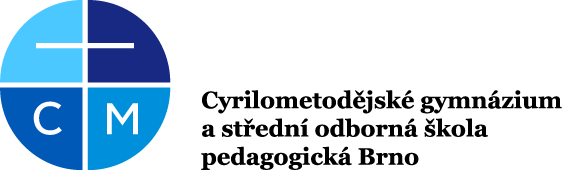 ŽádostJméno, popřípadě jména, a příjmení uchazeče:			………………………………………………………………………..Datum narození uchazeče: 					……………………………….………..……………………………..Místo trvalého pobytu uchazeče: 				…………………………………….……..…………………………..Jméno, popřípadě jména, a příjmenízákonného zástupce nezletilého uchazeče:			……………………………..………………………………………..Místo trvalého pobytu zákonného zástupce nezletilého uchazeče:			………………………………………………………..……………..Podle § 101 písm. b) zákona č. 500/2004 Sb., správní řád, ve znění pozdějších předpisů, žádámo vydání nového rozhodnutív řízení o přijetí ke vzdělávání ve střední škole 
Cyrilometodějské gymnázium a střední odborná škola pedagogická Brno,do 1. ročníku oboru vzdělání    …………………………………………………..…………………………………………………………………..….…,denní/večerní* formy vzdělávání. O vydání nového rozhodnutí žádám z toho důvodu, že jsem splnil(a) podmínky přijímacího řízení, ale nebyl(a) jsem přijat(a) z důvodu počtu přijímaných uchazečů.V………………………….. dne ………………………...                               ….………………….……………………….……………………………..……………….(podpis uchazeče a zákonného zástupce nezletilého uchazeče)*) nehodící se škrtněteVzor připravilo MŠMT